Certification Requirements Checklist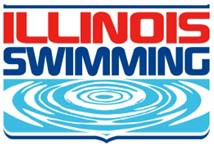 Complete and email with scans/pictures of all on deck training cards to ilswimofficials@ilswim.orgI am applying for certification at the following level:Online Test Results:For Administrative Officials who took the earlier (Timer/Timing Judge/Clerk of Course) test series:Summary of On Deck Evaluations:*Session requirements:Training sessions at all levels must be at least two (2) hours in length, have all four strokes contested (IM counts as four strokes) and have a minimum of 20 heats.  Administrative Official:  Three (3) training sessions required from 2 meets, one at a multi-session meet, with at least 2 different trainers.Stroke and Turn Judge:  Four (4) training sessions required from 3 meets with at least 2 different trainers.Starter:  Five (5) training sessions required from 3 meets with at least 2 trainers.Referee:  Six (6) training sessions required from 3 meets with at least 2 trainers.Training sessions done outside of our LSC with a certified trainer from another LSC shall not exceed 50% of evaluations.All trainers must have a minimum of 12 months certified in the position being trained (time as a trainee does not count). Official’s Name: Club:Official’s Email Address: Administrative OfficialStarterStroke and Turn JudgeRefereeTest NameDate Taken (mm/dd/yy)Test Score (%)Certification – Administrative OfficialCertification – Stroke & Turn/TimerCertification – StarterCertification - RefereeTest NameDate TakenTest ScoreCertification – Clerk of CourseCertification – TimerCertification – Timing Judge#*Date(mm/dd/yy)MeetMeet Session # of # Total(x/y)TrainerStart TimeFinish Time123456